Lesson 28-Appearance-Grammar(part 2)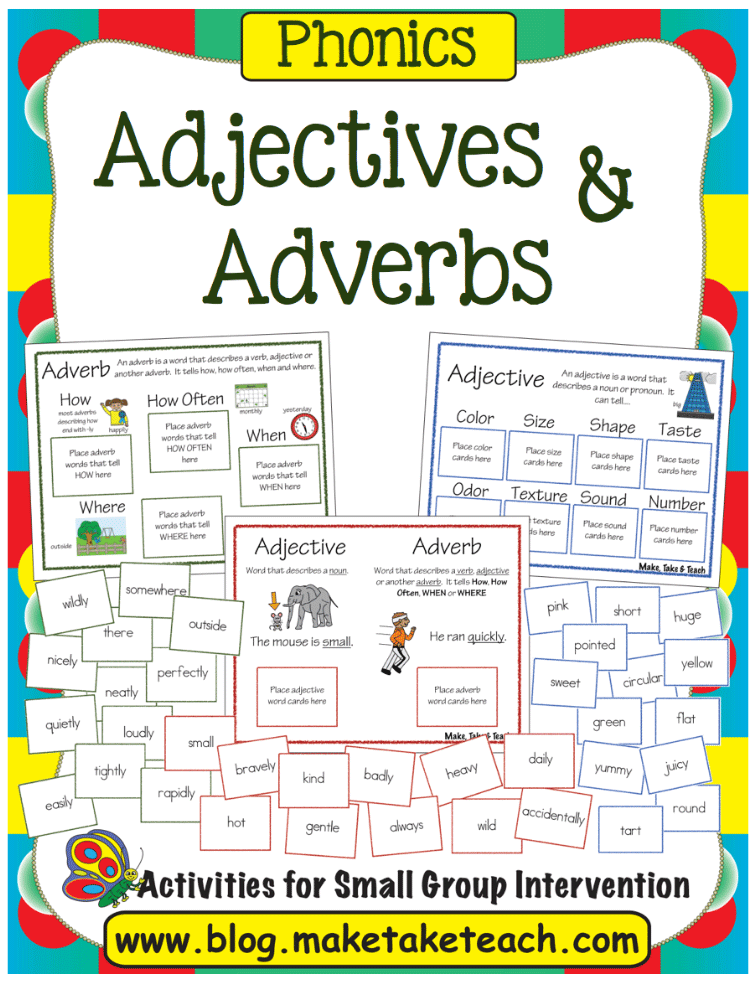 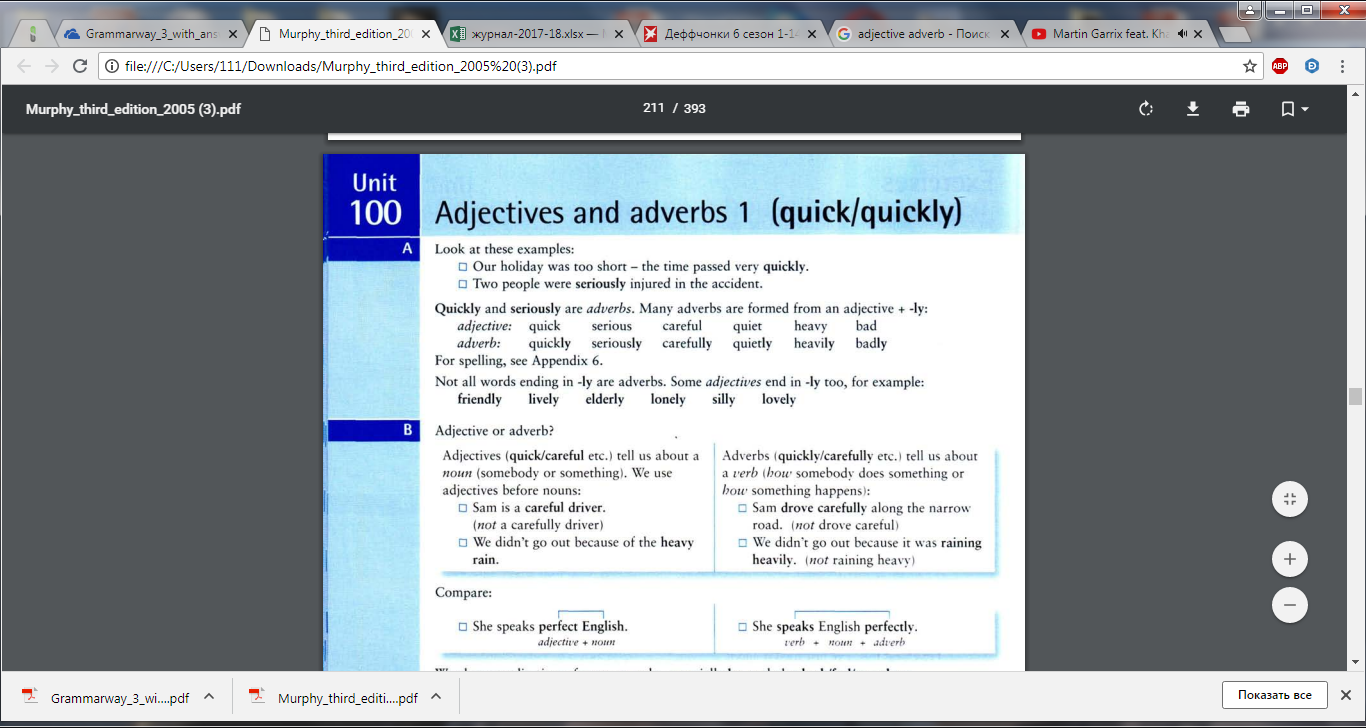 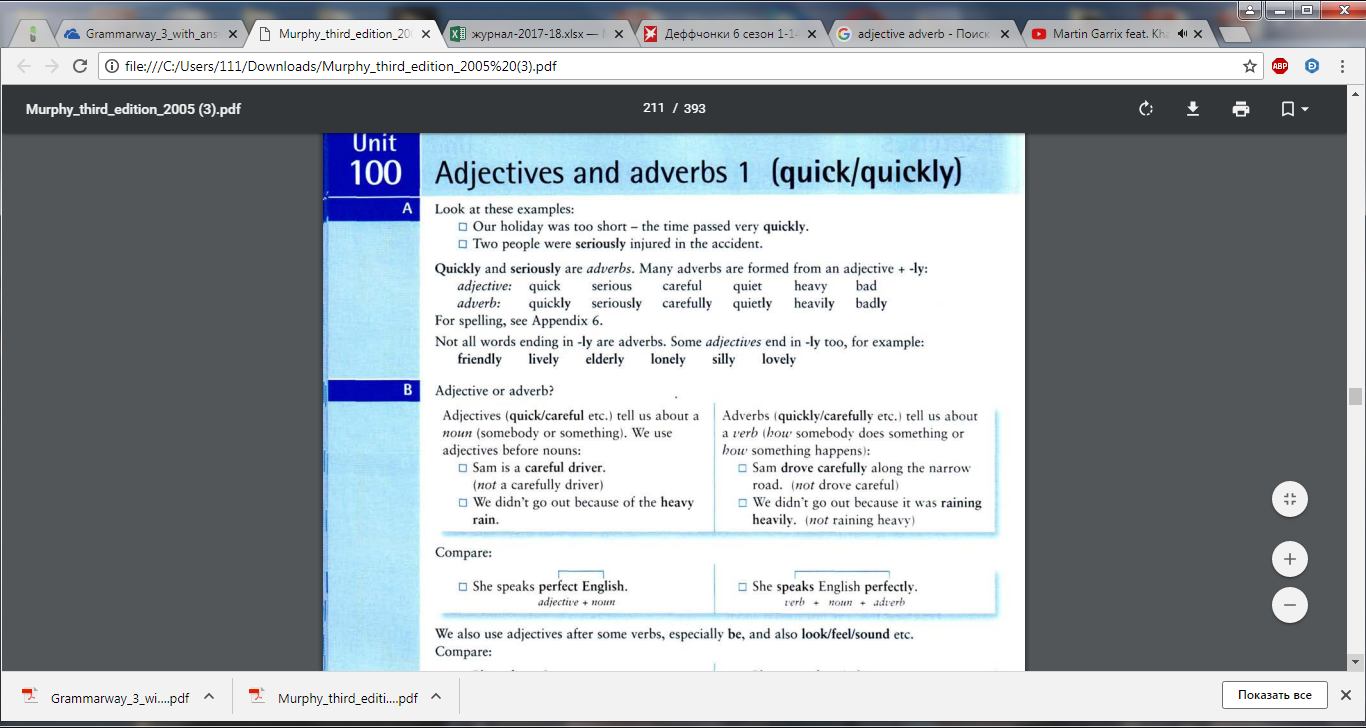 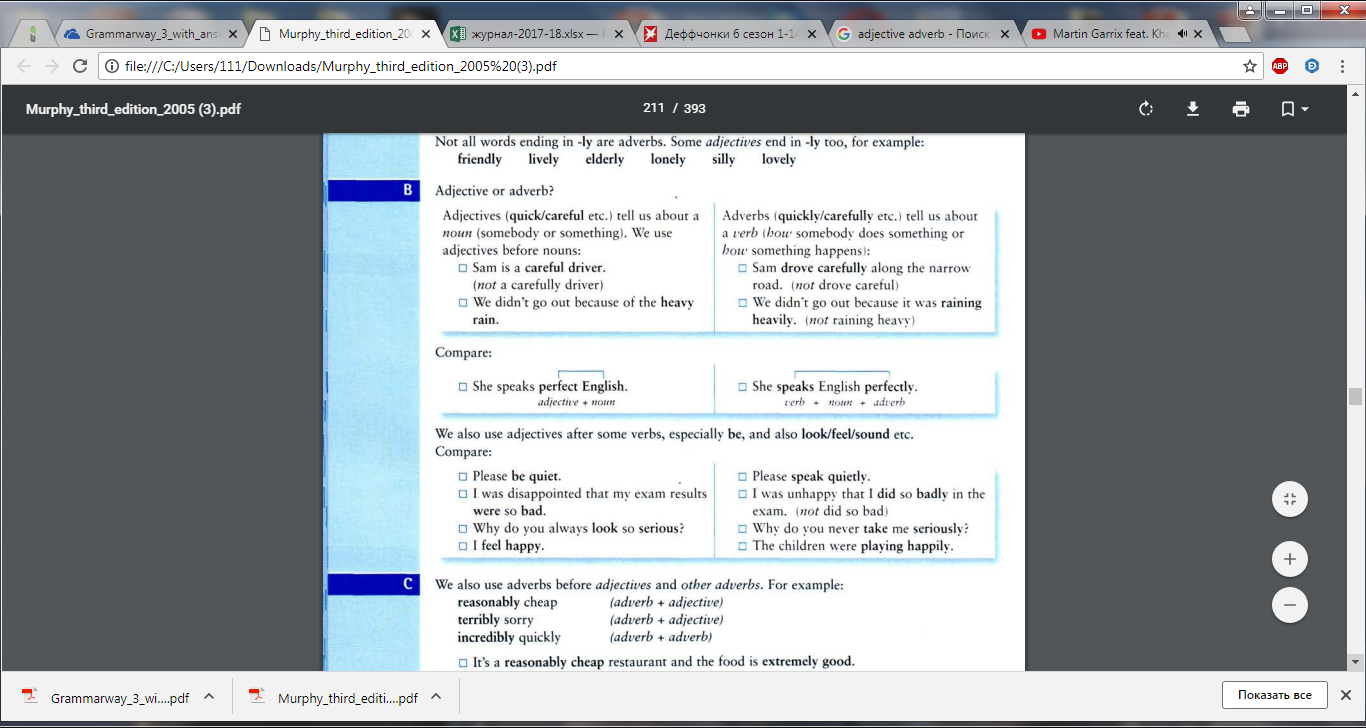 Exercise 1Put in the correct wordTwo people were serious/seriously injured in the accidentThe driver of the car had serious/seriously injuriesI think you behaved very selfish/selfishlyRose is terrible/terribly upset about losing her jobThere was a sudden/suddenly change in the weatherEverybody at the party was colourful/colourfully dressedLinda likes wearing colourful/colourfully clothesLiz fell and hurt herself quite bad/badlyJoe says he didn’t do well at school because he was bad/badly taughtDon’t go up that ladder. It doesn’t look safe/safelyExercise 2Complete each sentence using a word below. Sometimes you need the adjective and sometimes the adverbCareful(ly) , complete(ly), continuous(ly), financial(ly), fluent(ly), happy(ly), nervous(ly), perfect(ly), quick(ly), special(ly)Our holiday was too short. The time passed very …Steve doesn’t take risks when he’s driving. He’s always…Sue works … She never seems to stopRachel and Patrick are very … marriedMaria’s English is very … although she makes quite a lot of mistakesI cooked this meal … for you so I hope you like itEverything was very quiet. There was … silenceI tried on the shoes and they fitted me …Do you usually feel … before examinations?I’d like to buy a car, but it’s … impossible for me at the moment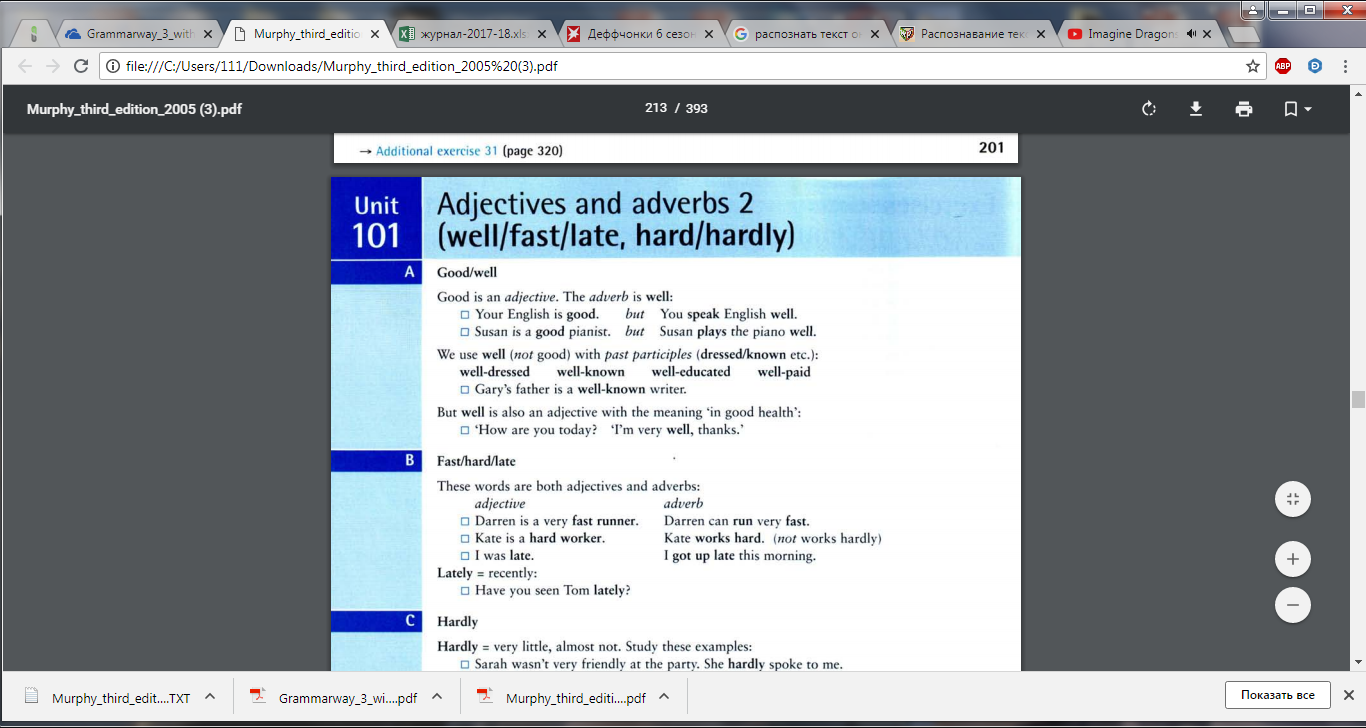 Exercise 3Put in good or wellI play tennis but I’m not very …Your exam results were very…You did … in your examsThe weather was … while we were on holidayI didn’t sleep … last nightHow are you? Are you …?Lucy speaks German very …Lucy’s German is very …Our new business isn’t doing very … at the momentI like your hat. It looks … on youExercise 4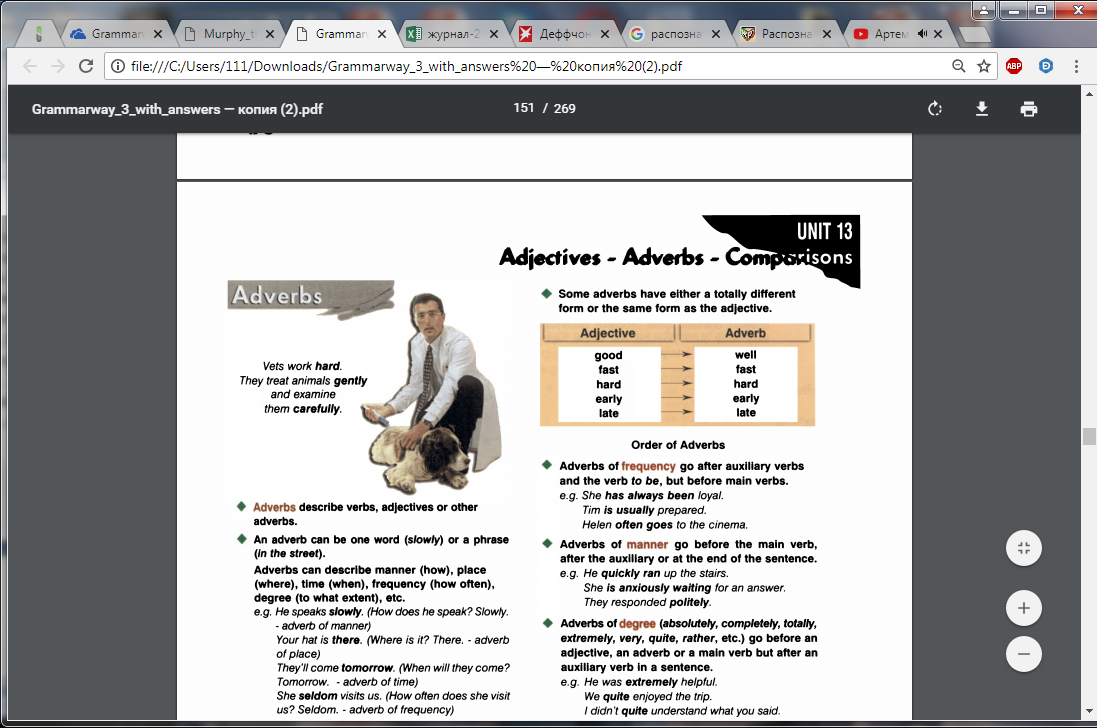 Exercise 5http://englishtests.ucoz.com/GrammarTests/11122017grammarintDegreesOfComparison.htm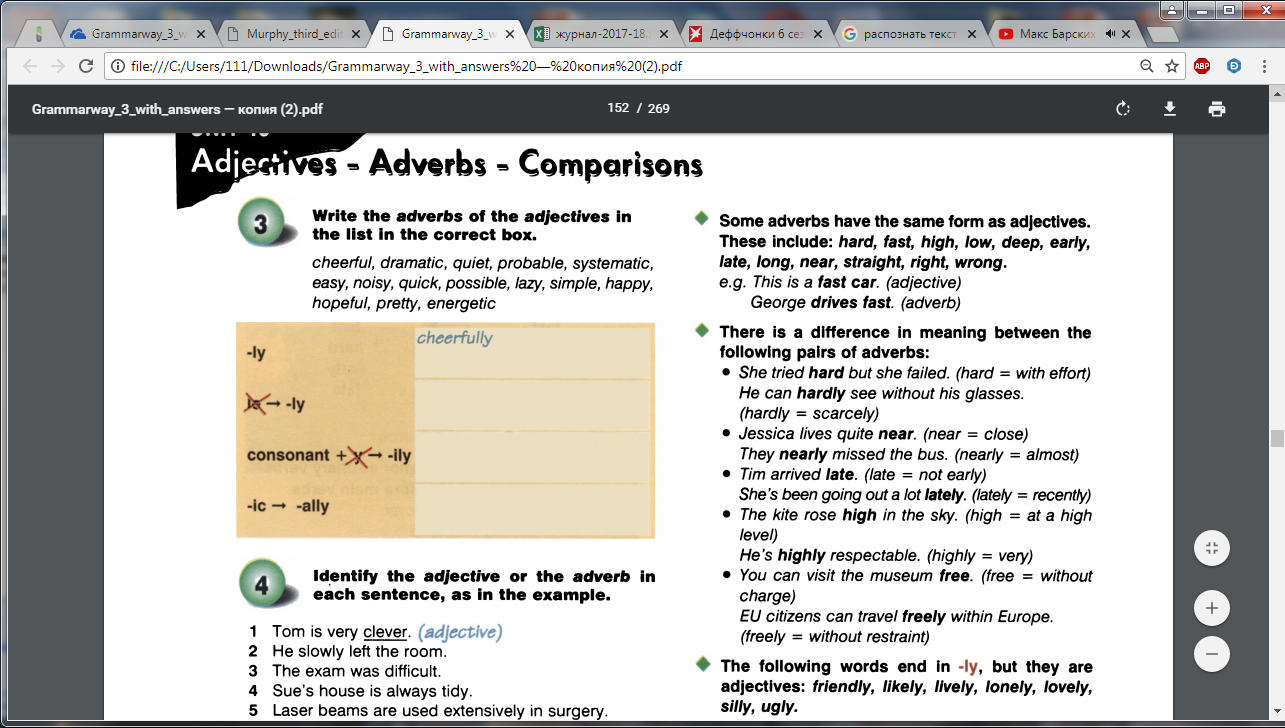 Jack near/nearly  crashed his car yesterdayThe prisoners can move around free/freelyI got this pen free/freely with a magazineHis story sounds high/highly unlikelyWe could see the bird’s nest high/highly up in the treeRoger was late/lately for work every day last weekI haven’t been feeling very well late/latelyHe tried hard/hardly to solve the problem, but he couldn’t do itThe music was so loud that I could hard/hardly hear what he was sayingShe lives very near/nearly to the school